JEUX SERIEUX EN ECONOMIE GESTIONMARIANNE INTERACTIVE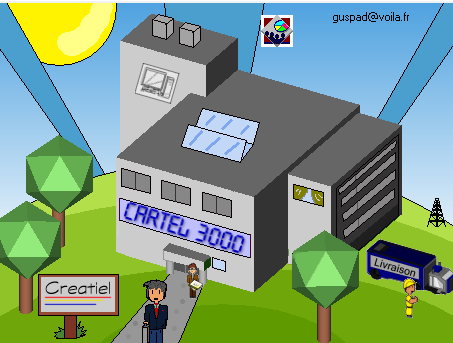 TYPE DE JEU : ACCUEILPUBLIC : Bac pro ARCU DISCIPLINE : Accueil en face à face  Marianne interactive est un jeu ministériel proposé aux agents des services publics afin d’améliorer l’accueil dans les services publics. Ce jeu permet de mettre en adequation les qualités de l’accueil au regard de la charte Marianne.Lien avec le referentiel :Thème 1- 3 : les entreprises : 	Axe l’entreprise et son marché.Thème 3-1 : les ressources humaines :	Axe : le management des ressources humaines	Axe : le recrutementThème 4-1 : la production et l’organisation du travailThème 4-2 : la création de richesse par l’entreprise